Frangarto, 17 febbraio 2022Il gruppo COPA-DATA raggiunge un fatturato recordCOPA-DATA chiude il 2021 con un incremento del fatturato del 18.5 percento. L’azienda attribuisce il proprio progresso alla trasformazione verso prodotti sostenibili e alla digitalizzazione industriale sempre più in crescita. Nel 2021, la ditta ha superato il proprio risultato record di 54 milioni nel 2020 con vendite del gruppo globale pari a 64 milioni di euro.Pioniere nella produzione modulareLa crescita regolare è basata su uno sviluppo costante della zenon software platform. “I nostri clienti apprezzano la flessibilità nell’uso di zenon ed il fatto che noi, in qualità di azienda di proprietà familiare, possiamo agire indipendentemente dai grandi fornitori”, spiega l’amministratore delegato e fondatore, Thomas Punzenberger. “I nostri clienti ci vedono come i pionieri dei loro attacchi digitali”, aggiunge Phillip Werr, direttore operativo e del marketing e membro del consiglio di amministrazione. COPA-DATA è un pioniere nell’area della produzione modulare. Al momento, molte aziende industriali stanno tentando di capire come possono adattare i loro impianti a requisiti di mercato in rapido cambiamento e a tempi di consegna abbreviati, in maniera ancora più veloce.Per far reagire il software in maniera flessibile, ridurre i tempi di lancio del prodotto e produrre lotti limitati in maniera efficiente, o addirittura lotti personalizzati, possono usare il Module Type Package (MTP). “Non solo abbiamo avuto a che fare con il tema della produzione modulare per anni, ma abbiamo anche implementato l’MTP con successo in vari progetti. Il risultato è un ritorno sull’investimento (ROI) più veloce per i nostri clienti”, dice il direttore delle vendite Stefan Reuther.Successo nella sostenibilità Un altro fattore chiave è l’ecologizzazione. “Le aziende hanno capito che nella trasformazione energetica, non possono mettere in secondo piano la questione della sostenibilità e devono, invece, agire immediatamente”, continua Phillip Werr. “Sempre più aziende stanno diventando a loro volta produttrici di energia. La combinazione di produzione energetica ed uso energetico efficiente ha un ruolo chiave da giocare nella transizione energetica. Con la nostra zenon software platform, forniamo ai nostri clienti le fondamenta digitali, dai pannelli solari al macchinario.Obiettivo quiquiennale oltrepassato“Nel 2017, in qualità di nuova direzione, ci siamo posti l’ambizioso obiettivo di raddoppiare le vendite da 30 a 60 milioni di euro nel corso dei cinque anni seguenti”, dice Stefan Reuther, direttore delle vendite di COPA-DATA. “Il fatto che ora ci troviamo a 64 milioni è un successo collettivo per tutti i dipendenti. Ciò ci incoraggia a continuare a porci obiettivi ambiziosi nel futuro e a raggiungerli con notevole dedizione”.Con la sua piattaforma software zenon, COPA-DATA supporta le aziende innovative dei settori industriale ed energetico con la digitalizzazione. Il software aiuta gli utenti a rendere la complessità gestibile ed assicura trasparenza nel processo decisionale, a partire dalla generazione di energia fino alla sua produzione.Grandi mentiLa crescita continua è rispecchiata anche nel numero di dipendenti. A livello mondiale, l’azienda dà impiego a più di 300 persone. Quest’anno, il completamento di un secondo edificio adibito ad uffici presso il quartier generale a Salisburgo dovrà dare spazio sufficiente per gli anni a venire.Per diversi anni, COPA-DATA ha lavorato fianco a fianco con partner nell’insegnamento e nella ricerca, come ad esempio nelle Università delle Scienze Applicate di Salisburgo e del Vorarlberg, per ispirare ancora più donne a perseguire una carriera come sviluppatore di software.Per più informazioni su COPA-DATA, la preghiamo di visitare www.copadata.com.Caption:Managementboard_COPA-DATA.jpg:
La direzione esecutiva di COPA-DATA: amministratore delegato e fondatore Thomas Punzenberger, direttore delle vendite Stefan Reuther, direttore operativo e del marketing Phillip Werr (da sinistra).Su COPA-DATACOPA-DATA è un’azienda indipendente che produce software ed è specializzata nella digitalizzazione delle industrie manifatturiere e del settore energetico. La sua piattaforma software zenon® consente agli utenti di tutto il mondo di automatizzare, gestire, monitorare, integrare ed ottimizzare macchine, attrezzatura, impianti e reti elettriche. COPA-DATA unisce decenni di esperienza nell’automatizzazione al potenziale della trasformazione digitale. In questo modo, l’azienda dà supporto ai propri clienti nel raggiungere i propri obiettivi in modo più facile, più veloce e più efficiente. La ditta a gestione familiare è stata fondata da Thomas Punzenberger nel 1987 a Salisburgo, Austria. Nel 2021, con più di 300 impiegati a livello mondiale, ha generato un fatturato di 64 milioni di euro.La tua persona di contatto:Noemi TorcasioMarketing ManagerTel.: +39 0471 674134noemi.torcasio@coapdata.itIng. Punzenberger COPA-DATA S.r.l.Via Pillhof, 107IT-39057 Frangarto (BZ)www.copadata.com 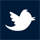 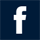 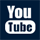 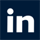 